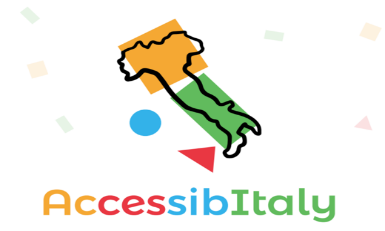 Progetto “AccessibItaly. Itinerari culturali per persone sorde e sordocieche”(DL 3 luglio 2017, n. 117 - Anno 2017)MODULO D’ISCRIZIONEAlla scoperta di Civita di BagnoregioIo sottoscritto/a: _____________________________________________________   (Se l’iscrizione è per un bambino, compilare il modulo con i dati del minore)Nato/a il    /    /       , a                                                                          ,  in provincia di (     ),Residente a                                                                                              , in provincia di (     ),Codice fiscale ____________________________________Tessera ENS                      Se sì, numero Tessera ENS _______________Eventuali intolleranze alimentari: __________________Con la firma del presente modulo dichiaro di:Volermi iscrivere alle attività previste da programma durante la visita a Civita di Bagnoregio organizzate dalla Sede Centrale ENS nell’ambito del progetto “Accessibitaly”, che avranno luogo il giorno_____11 MAGGIO  2019______dalle ore_____10:00________ fino al termine delle attività da programma; aver letto e compreso l’informativa sul trattamento e la protezione dei dati personali ai sensi degli artt. 13 e 14 del Regolamento 2016/679 pubblicata da ENS sul sito www.ens.it.Luogo e data __________________________			FIRMA __________________________Se minore di anni diciotto firma di entrambi i genitori o del soggetto titolare della potestà genitoriale:(Firma dei genitori)Nome e Cognome _____________________________________ 	FIRMA __________________________Nome e Cognome _____________________________________ 	FIRMA __________________________INFORMATIVA ai sensi degli artt. 13 e 14 del REGOLAMENTO UE 2016/679 (Regolamento Generale sulla protezione dei dati). I dati da Lei forniti saranno trattati da ENS, Titolare del trattamento, in forma automatizzata, nel rispetto delle adeguate misure di sicurezza ex art. 32 del Regolamento e non saranno soggetti a diffusione, comunicazione, né ad altro trasferimento verso soggetti terzi diversi da ENS Onlus. Tuttavia, ENS potrà trattare i Suoi dati anche mediante singole comunicazioni nei confronti di: i) Autorità amministrative e/o Autorità giudiziarie e/o Autorità di Vigilanza o Forze di Polizia per adempiere alle richieste delle medesime Autorità e/o ad obblighi di legge; ii) consulenti e liberi professionisti di fiducia di ENS Onlus per adempiere ad obblighi di natura fiscale e contabile e/o per la gestione di un eventuale contenzioso; iii) Istituti di credito per la gestione di incassi e pagamenti. Il Titolare del trattamento dei dati sarà ENS Onlus, con sede in Roma – Via Gregorio VII n. 120.ALLEGATO ALIBERATORIA PER LA PUBBLICAZIONEDELLE PROPRIE IMMAGINI – FOTOGRAFIE E VIDEOIo sottoscritto/a _____________________________ autorizzo l’Ente Nazionale per la protezione e l’assistenza dei Sordi Onlus alla raccolta delle mie immagini, in forma parziale e/o integrale, mediante riprese video e/o fotografiche, realizzate nell’ambito del progetto AccessibItaly. Itinerari culturali per persone sorde e sordocieche e a fare uso di tali immagini video e/o fotografiche per fini istituzionali tra cui la loro pubblicazione per attività didattiche e/o promozionali, divulgative, su iniziative editoriali e pubblicazioni cartacee nonché sui siti internet istituzionali e le pagine social dell’ENS (Facebook, Instagram, Skype, canale Youtube, ecc.). Il sottoscritto ne vieta altresì l’uso in contesti che ne pregiudichino la dignità personale e il decoro. La posa e l’utilizzo delle immagini sono da considerarsi effettuate in forma gratuita.Inoltre, prende atto dell’eventuale potenziale registrazione, da parte di soggetti non legittimati, in motori di ricerca della rete e della possibilità che le immagini stesse possano comparire nelle relative pagine.A tal fine, dichiara di cedere, a titolo gratuito, ad ENS il diritto di riproduzione, pubblicazione, elaborazione e trasmissione degli scatti fotografici e dei filmati che lo ritraggono, secondo le previsioni di cui alle vigenti norme della L. 633/1941 e s.m.i., nonché dell’art. 10 del Codice Civile.La presente autorizzazione non consente, ad ogni modo, l’utilizzo per usi e/o fini diversi da quelli sopra indicati.Con la presente liberatoria, l’ENS è inoltre svincolato da responsabilità - dirette o indirette - per eventuali danni relativi e manlevato da ogni responsabilità e/o richiesta attuale o futura, d’ordine patrimoniale e non, che potrebbe conseguentemente configurarsi.Luogo e data__________________________FIRMA __________________________SE IL SOGGETTO È MINORE DI ANNI DICIOTTO FIRMA DI ENTRAMBI I GENITORIOVVERO DEL GENITORE ESERCENTE LA POTESTÀ GENITORIALE ESCLUSIVA.                                                                                                   (Firma dei genitori)Nome e Cognome: ________________________________ FIRMA ___________________________________Nome e Cognome: ________________________________ FIRMA ___________________________________ALLEGATO BInformativa ai sensi degli artt. 13 e 14 del Regolamento UE 2016/679(Regolamento Generale sulla Protezione dei Dati)Informativa ai sensi degli artt. 13 e 14 del Regolamento UE 2016/679(Regolamento Generale sulla Protezione dei Dati)Gentile Signore/a,desideriamo informarLa che il Regolamento UE 2016/679 del Parlamento europeo e del Consiglio del 27 aprile 2016, Regolamento Generale sulla protezione dei Dati prevede la tutela delle persone fisiche rispetto al trattamento dei dati personali e alla libera circolazione dei dati. Secondo la normativa indicata, tale trattamento sarà improntato ai principi di correttezza, liceità e trasparenza e di tutela della Sua riservatezza e dei Suoi diritti. Ai sensi degli artt. 13 e 14 del Regolamento 2016/679, pertanto, Le forniamo le seguenti informazioni:I dati da Lei forniti verranno trattati solo ed esclusivamente al fine della efficiente organizzazione delle attività previste dal progetto AccessibItaly. Itinerari culturali per persone sorde e sordocieche (iscrizione, comunicazioni, ecc.).I dati forniti saranno trattati in forma automatizzata, nel rispetto delle adeguate misure di sicurezza e non saranno trasferiti e/o ceduti a soggetti terzi diversi da ENS Onlus.Il conferimento dei dati è facoltativo e l'eventuale rifiuto di fornire tali dati non ha alcuna conseguenza.I dati potrebbero, eventualmente, essere soggetti a singole comunicazioni nei confronti di: i) autorità amministrative e/o vigilanza e/o giudiziarie per adempiere alle richieste delle medesime Autorità pubbliche e/o ad obblighi di legge. La informiamo che il conferimento di questi dati è obbligatorio al fine dello svolgimento delle attività progettuali e l'eventuale rifiuto a fornirli potrebbe comportare la mancata o parziale conclusione della procedura di registrazione all’attività organizzata nell’ambito del progetto AccessibItaly.Il titolare del trattamento è l’Ente Nazionale Sordi Onlus, con sede in Roma - Via Gregorio VII n. 120In ogni momento Lei potrà esercitare i Suoi diritti nei confronti del Titolare del trattamento, ai sensi degli artt. 15 e ss. del Regolamento 2016/679, e nello specifico:diritto di accesso ai dati personali ai sensi dell’art. 15 del Regolamento 2016/679;di ottenere la rettifica e/o integrazione dei dati ai sensi dell’art. 16 del Regolamento 2016/679;diritto di chiedere ed ottenere la cancellazione dei dati ai sensi dell’art. 17 del Regolamento salvo non ricorra una delle eccezioni di cui al comma 3 del medesimo art. 17;diritto di chiedere ed ottenere la limitazione del trattamento ai sensi dell’art. 18 del Regolamento;diritto alla portabilità dei dati ai sensi dell’art. 19 del Regolamento 2016/679;diritto di opporsi al trattamento ai sensi dell’art. 21 del Regolamento 2016/679;	diritto di revocare il consenso ai sensi dell’art. 7, comma 3 del Regolamento 2016/679, senza pregiudicare la liceità del trattamento basata sul consenso conferito prima della revoca;di proporre reclamo all'Autorità di controllo (Garante Privacy).L’esercizio dei Suoi diritti potrà avvenire in forma scritta mediante l’invio di una email all’indirizzo privacy@ens.it. Per maggiori dettagli può consultare l’Informativa Privacy pubblicata sul sito www.ens.it. SÌNO